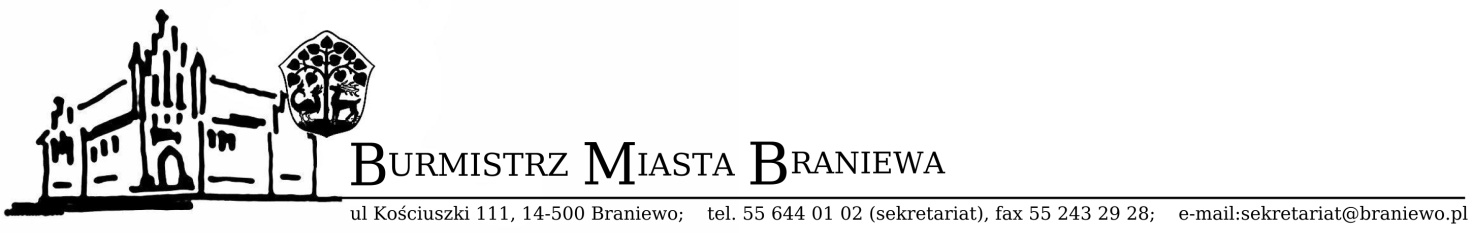 APELBurmistrza Miasta BraniewaorazDyrektora Miejskiego Ośrodka Pomocy Społecznej w BraniewieSzanowni Państwo! Drodzy mieszkańcy Miasta Braniewa!Zbliżający się okres zimowy to czas niskich temperatur, odczuwalnego chłodu ,zwiększonych opadów atmosferycznych i często utrudnień komunikacyjnych , które mogą stwarzać poważne zagrożenie dla ludzkiego zdrowia a nawet życia.           Wzorem lat ubiegłych , kierujemy do Państwa  apel o zwrócenie  uwagi na osoby potrzebujące wsparcia oraz przekazywanie nam informacji o osobach bezdomnych, samotnych, starszych, niepełnosprawnych i innych, które wymagają opieki w okresie zimowym, a w szczególności o:zgłaszanie wszelkich przejawów występowania określonych zagrożeń życia i zdrowia,zgłaszanie przypadków osób bezdomnych, które w okresie zimowym są pozbawione egzystencji            w warunkach mieszkaniowych (osoby zajmujące nieogrzewane pomieszczenia gospodarcze, strychy, piwnice, garaże, altanki, sutereny, opuszczone obiekty magazynowe i inne pomieszczenia niemieszkalne),informowanie nas o osobach starszych, samotnych, niepełnosprawnych, które wymagają wsparcia środowiskowego,osobiste udzielanie  pomocy osobom samotnym, starszym, niepełnosprawnym oraz bezdomnym    w miarę posiadanych możliwości własnych przy zachowaniu niezbędnych rygorów sanitarnych.W tym szczególnym okresie, nikt nie powinien pozostawać sam.ŚCISŁA WSPÓŁPRACA Z PAŃSTWEM , MOŻE MIEĆ DECYDUJĄCE ZNACZENIE DLA WIELU OSÓB  W CHWILACH ZAGROŻENIA .Informacje ,prosimy kierować  do Miejskiego Ośrodka Pomocy Społecznej w Braniewie ,ul. Rzemieślnicza 1, osobiście w godzinach pracy MOPS ( poniedziałek-piątek: w godz. 7.30-15.30) oraz  telefonicznie ( działanie zalecane z uwagi na COVID-19),  pod nr tel.:  55 506 53 30, 55 506 53 44 do 48  lub na telefon alarmowy   112Jednocześnie informujemy, iż w Wojewódzkim Centrum Zarządzania Kryzysowego Wojewody Warmińsko-Mazurskiego od dnia 1 listopada 2020 r., działa bezpłatna, całodobowa infolinia dla osób bezdomnych.bezpłatna  infolinia   800 165 320Pod w/w numerem , osoby zainteresowane mogą uzyskać informacje na temat schronisk, noclegowiski ogrzewalni na terenie województwa warmińsko-mazurskiego.